КАРТА ДИСТАНЦИОННОГО ЗАНЯТИЯДата: 29 апреля 2020Класс: 2Предмет: русский языкУчитель: Орлова О. А.Адрес обратной связи: ol_orl_65@mail.ruИнструкция для учащегося: Работаем с учебником «Русский язык», тетрадью в широкую линейку.Внимательно читайте задания. Пишите аккуратно. За каждую работу ставится оценка.План-конспект учебного занятия:        Тема: Имя прилагательное. Изменение по числам.        Цель: показать детям особенности изменения прилагательных по числам; формировать умение распознавать прилагательные в единственном и во множественном числе; закрепить и обобщить знания детей о частях речи.                                         ХОД УРОКА- Вспомните, какие части речи вы знаете?                     - Что такое имя прилагательное?                       - Что обозначает?  На какие вопросы отвечает? Учебник стр. 101 упр. № 141 (в тетрадь).        - В каком числе стоят существительные? Напишите сверху.        - В каком числе стоят, связанные с ними прилагательные? Напишите сверху.         - Какой вывод можно сделать, выполнив это упражнение           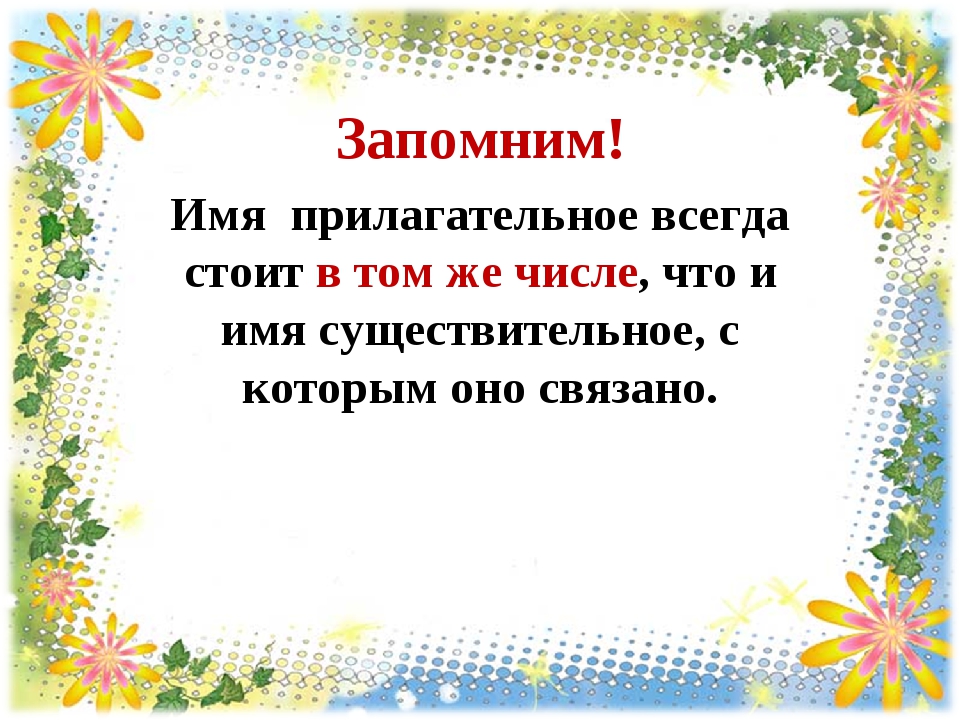 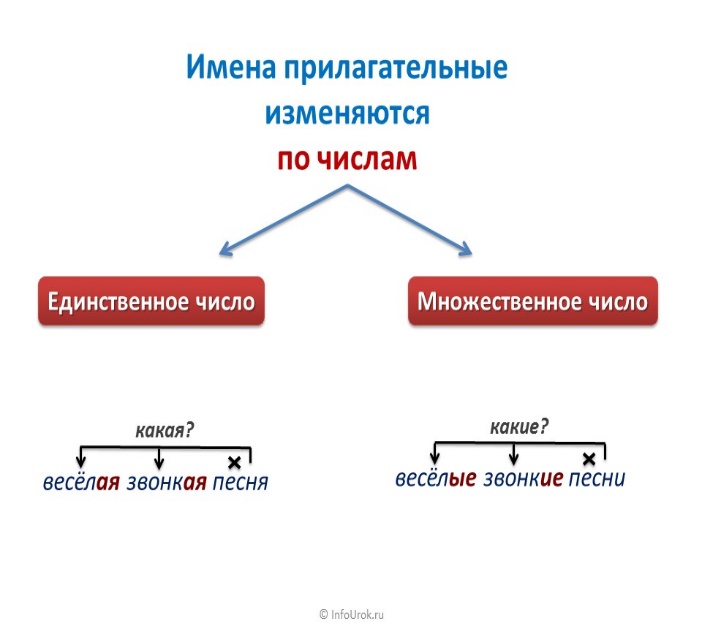 Учебник Упр. № 142  Сверху обозначьте число прилагательных                     Образец: Горностай (…?) ………………………………………….. .Учебник Упр. № 143 Спишите. Сверху напишите части речи: сущ., прил., гл.                                        прил.       сущ.                    Образец: Берёзовая роща.     9. Домашнее задание: стр. 102 правило, повторить словарные слова